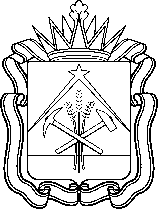 министерствообразования кузбассаПРИКАЗВ соответствии с частью 4 статьи 44 Федерального закона от 31.07.2020 № 248-ФЗ «О государственном контроле (надзоре) и муниципальном контроле в Российской Федерации», Правилами разработки и утверждения контрольными (надзорными) органами программы профилактики рисков причинения вреда (ущерба) охраняемым законом ценностям, утверждёнными Постановлением Правительства Российской Федерации от 25.06.2021 № 990,ПРИКАЗЫВАЮ:Утвердить прилагаемую Программу профилактики рисков причинения вреда (ущерба) охраняемым законом ценностям при осуществлении федерального государственного контроля (надзора) в сфере образования на 2024 год (Приложение № 1).Утвердить прилагаемую Программу профилактики рисков причинения вреда (ущерба) охраняемым законом ценностям при осуществлении регионального контроля (надзора) за достоверностью, актуальностью и полнотой сведений об организациях отдыха детей и их оздоровления, содержащихся в реестре организаций отдыха детей и их оздоровления на территории Кемеровской области – Кузбасса на 2024 год (Приложение № 2).Возложить ответственность за выполнение перечня профилактических мероприятий, предусмотренных Программой на руководителей структурных подразделений Министерства образования Кузбасса, участвующих в их реализации в соответствии с установленной компетенцией.Сектору по связям с общественностью и медиакоммуникациям Министерства образования Кузбасса обеспечить размещение настоящего приказа на официальном сайте Министерства образования Кузбасса.Контроль за исполнением настоящего приказа возложить на заместителя министра О.Б. Лысых.Приложение № 1к приказу Министерстваобразования Кузбассаот «__» декабря 2023 № ______Программа профилактики рисков причинения вреда (ущерба)охраняемым законом ценностям при осуществлении федеральногогосударственного контроля (надзора) в сфере образования на 2024 годРаздел 1. Анализ текущего состояния осуществления федеральногогосударственного контроля (надзора) в сфере образования, описаниетекущего уровня развития профилактической деятельностиМинистерства образования Кузбасса, характеристика проблем,на решение которых направлена программа профилактики рисковпричинения вредаВиды осуществляемого государственного контроля (надзора)В соответствии с частью 1 статьи 93 Федерального закона от 29.12.2012 № 273-ФЗ «Об образовании в Российской Федерации» (далее по тексту – Федеральный закон № 273-ФЗ), государственный контроль (надзор) в сфере образования включает в себя федеральный государственный контроль (надзор) в сфере образования, государственный контроль (надзор) за реализацией органами местного самоуправления полномочий в сфере образования.Министерство образования Кузбасса уполномочено осуществлять федеральный государственный контроль (надзор) в сфере образования в отношении организаций, осуществляющих образовательную деятельность, зарегистрированных по месту нахождения (индивидуальных предпринимателей, зарегистрированных по месту жительства) на территории Кемеровской области – Кузбасса, за исключением организаций, указанных в пункте 7 части 1 статьи 6 Федерального закона от 29.12.2012 № 273-ФЗ, а также государственный контроль (надзор) за реализацией органами местного самоуправления полномочий в сфере образования.Обязательные требования, оценка соблюдения которых является предметом государственного (контроля) надзораВ соответствии с частью 3 статьи 93 Федерального закона № 273-ФЗ, предметом федерального государственного контроля (надзора) в сфере образования является:1) соблюдение обязательных требований, установленных законодательством об образовании, в том числе лицензионных требований к образовательной деятельности и требований, установленных федеральными государственными образовательными стандартами, и требований к выполнению аккредитационных показателей;2) соблюдение требований по обеспечению доступности для инвалидов объектов социальной, инженерной и транспортной инфраструктур и предоставляемых услуг;3) исполнение решений, принимаемых по результатам контрольных (надзорных) мероприятий.Подконтрольные субъектыСубъектами федерального государственного контроля (надзора) в сфере образования являются организации, осуществляющие образовательную деятельность, зарегистрированные по месту нахождения (индивидуальные предприниматели, зарегистрированные по месту жительства) на территории  Кемеровской области – Кузбасса, за исключением организаций, указанных в пункте 7 части 1 статьи 6 Федерального закона № 273-ФЗ.В настоящее время количество подконтрольных организаций составляет 2329 (в т. ч. 672 имеющих свидетельство о государственной аккредитации), органов местного самоуправления (ОМСУ) – 33.Таблица 1. Количество организаций, осуществляющих образовательную деятельность* - в т. ч. 183 коммерческаяПроведенные мероприятия по контролю (надзору) и их результатыВ связи с мораторием, установленным Постановлением Правительства Российской Федерации от 10.03.2022 № 336 «Об особенностях организации и осуществления государственного контроля (надзора), муниципального контроля», в 2023 году контрольные (надзорные) мероприятия в форме проверок (как плановых, так и внеплановых) не проводились.Административные наказания не назначались, запрет прием в организации не осуществлялся.В 2023 году проведено 5 контрольных (надзорных) мероприятий в форме наблюдения за соблюдением обязательных требований (мониторинга безопасности), которыми были охвачены 180 объектов контроля (надзора).Наблюдения за соблюдением обязательных требований (мониторинги безопасности) проводились по направлениям (тематике):- мониторинг сайтов организаций социальной защиты, имеющих лицензии на осуществление образовательной деятельности на предмет соответствия установленным требованиям, актуальности и доступности информации для пользователей; размещения информации в федеральной информационной системе «Федеральный реестр сведений о документах об образовании и (или) о квалификации, документах об обучении»; локальных нормативных актов таких организаций на соответствие обязательным требованиям в сфере образования;- мониторинг сайтов муниципальных образовательных организаций Топкинского, Беловского муниципальных округов, Таштагольского муниципального района на предмет соответствия установленным требованиям, актуальности и доступности информации для пользователей; локальных нормативных актов на соответствие обязательным требованиям в сфере образования; - мониторинг сайтов образовательных организаций, реализующих образовательные программы среднего профессионального образования (исключая подведомственные Министерству образования Кузбасса), на предмет соответствия установленным требованиям, актуальности и доступности информации для пользователей; размещения информации в федеральной информационной системе «Федеральный реестр сведений о документах об образовании и (или) о квалификации, документах об обучении»;- мониторинг сайтов школ Яйского, Ижморского муниципальных округов на предмет соответствия установленным требованиям, актуальности и доступности информации для пользователей; размещения информации в федеральной информационной системе «Федеральный реестр сведений о документах об образовании и (или) о квалификации, документах об обучении»;- мониторинг сайтов организаций, осуществляющих обучение частных охранников, на предмет соответствия установленным требованиям, актуальности и доступности информации для пользователей; соответствия образовательных программ типовым программам профессионального обучения для работы в качестве частных охранников, утвержденным приказом Федеральной службы войск национальной гвардии Российской Федерации от 30.11.2019 № 396 (в части наличия в образовательных программах дисциплины «Противодействие терроризму»).Проведенные мероприятия по профилактике нарушений и их результатыВ соответствии с Программой профилактики нарушений обязательных требований законодательства Российской Федерации в сфере образования на 2023 год были организованы и проведены следующие профилактические мероприятия:телефонные «горячие линии» по актуальным вопросам соблюдения требований законодательства в сфере образования (первая пятница каждого месяца);телефонная «горячая линия» по вопросам соблюдения порядка проведения государственной итоговой аттестации (в период проведения государственной итоговой аттестации);индивидуальные консультации (в т. ч. телефонные) для родителей (законных представителей) обучающихся (вторая пятница каждого месяца);индивидуальные консультации (в т. ч. телефонные) для руководителей, заместителей руководителей организаций, осуществляющих образовательную деятельность, на базе Министерства образования Кузбасса (третья пятница каждого месяца);индивидуальные консультации (в т. ч. телефонные) для руководителей и работников организаций негосударственного сектора и индивидуальных предпринимателей, осуществляющих (планирующих осуществлять) образовательную деятельность по программам дошкольного и дополнительного образования, в рамках реализации плана мероприятий («дорожной карты») по содействию развитию конкуренции в Кемеровской области – Кузбассе, утвержденного распоряжением Губернатора Кемеровской области – Кузбасса от 12.12.2019 № 118-рг (более 50 участников);в рамках «Дней Министерства» в Березовском, Прокопьевском городских округах, Беловском, Ижморском, Новокузнецком, Яйском муниципальных округах выездные комплексные семинары-консультации для руководителей, заместителей руководителей, педагогических работников образовательных организаций, специалистов органов управления образованием по различной тематике;в рамках организованных Министерством физической культуры и спорта Кузбасса, Кузбасской торгово-промышленной палатой совещаний с руководителями физкультурно-спортивных организаций, консультации по вопросам реорганизации физкультурно-спортивных организаций в учреждения дополнительного образования, соблюдения законодательства Российской Федерации в сфере образования;тематический семинар-консультация для организаций системы ДОСААФ России по вопросу соблюдения ими законодательства Российской Федерации в сфере образования (г. Кемерово, 28.09.2023).На официальном сайте Министерства образования Кузбасса регулярно публиковались:доклад о правоприменительной практике;комментарии об изменениях в законодательстве Российской Федерации в сфере образования (4 шт.).Также были актуализированы и опубликованы на официальном сайте Министерства образования Кузбасса: Перечень актов, содержащих обязательные требования, соблюдение которых оценивается при проведении мероприятий по федеральному государственному (контролю) надзору в сфере образования, Руководство по соблюдению обязательных требований законодательства Российской Федерации в  части подготовки, организации и проведения государственной итоговой аттестации по образовательным программам основного общего и среднего общего образования.Организациям было направлено 129 предостережений о недопустимости нарушения обязательных требований.Было осуществлено 102 обязательных профилактических визита.Анализ и оценка рисков причинения вреда охраняемым законом ценностям характеристика проблем, на решение которых направлена программа профилактики рисков причинения вредаВ соответствии с частью 4 статьи 93 Федерального закона № 273-ФЗ федеральный государственный контроль (надзор) в сфере образования в целях снижения риска причинения вреда (ущерба) установленным законом ценностям реализуется с применением риск-ориентированного подхода.К отношениям, связанным с осуществлением федерального государственного контроля (надзора) в сфере образования, применяются положения Федерального закона от 31.07.2020 № 248-ФЗ «О государственном контроле (надзоре) и муниципальном контроле в Российской Федерации».Согласно части 5 статьи 93 Федерального закона № 273-ФЗ, федеральный государственный контроль (надзор) в сфере образования осуществляется в соответствии с положением, утверждаемым Правительством Российской Федерации.В соответствии с  Положением о федеральном государственном контроле (надзоре) в сфере образования, утверждённым Постановлением Правительства Российской Федерации от 25.06.2021 № 997, объекты государственного контроля (надзора) подлежат отнесению к категориям высокого, среднего и низкого риска причинения вреда (ущерба) охраняемым законом ценностям (далее - категории риска).Основными рисками причинения вреда (ущерба) охраняемым законом ценностям, возникающими в результате нарушения обязательных требований в сфере образования, являются:- нарушение прав обучающихся на получение образования, качественного образования;- нарушение установленного законодательством об образовании порядка приёма в образовательную организацию;- нарушение установленного законодательством об образовании порядка проведения государственной итоговой аттестации;- отсутствие условий для охраны здоровья обучающихся; - отсутствие на официальных сайтах подконтрольных субъектов в информационно-телекоммуникационной сети «Интернет» предусмотренной законодательством об образовании информации;- нарушение установленных законодательством об образовании требований к организации и осуществлению образовательной деятельности;- отсутствие доступа к электронной информационно-образовательной среде образовательной организации всем участникам образовательного процесса, к профессиональным базам данных, информационным справочным и поисковым системам, а также иным информационным ресурсам;- отсутствие условий, обеспечивающих доступность инвалидов к объектам образовательной организации, необходимых для осуществления образовательной деятельности, и предоставляемых образовательных услуг;- отсутствие материально-технического обеспечения образовательной деятельности в соответствии с требованиями федеральных государственных образовательных стандартов, федеральными государственными требованиями и (или) образовательными стандартами;- допуск к педагогической деятельности лиц, не отвечающих квалификационным требованиям;- отсутствие безопасных условий обучения, в том числе положительного санитарно-эпидемиологического заключения о соответствии санитарным правилам зданий, строений, сооружений, помещений, оборудования и иного имущества, используемого для осуществления образовательной деятельности.Программа профилактики направлена на реализацию комплекса мер по осуществлению системной профилактической работы, ориентированной на соблюдение подконтрольными субъектами предъявляемых обязательных требований; формирование добросовестного, правового поведения подконтрольных субъектов и единого понимания обязательных требований.Проведение системной профилактической работы позволит снизить риски причинения вреда (ущерба) охраняемым законом ценностям, возникающие в результате нарушения обязательных требований в сфере образования, предупредить нарушения обязательных требований.Раздел 2. Цели и задачи реализации программы профилактики Цели реализации Программы профилактики:- создание условий для доведения обязательных требований до подконтрольных субъектов, повышение информированности о способах их соблюдения;- предупреждение нарушений подконтрольными субъектами обязательных требований, включая устранение условий, причин и факторов, способных привести к нарушениям обязательных требований и (или) причинению вреда (ущерба) охраняемым законом ценностям;- стимулирование добросовестного соблюдения обязательных требований всеми подконтрольными субъектами;- снижение административной нагрузки на подконтрольные субъекты;- повышение прозрачности осуществления Министерством образования Кузбасса контрольных (надзорных) мероприятий.Задачи реализации Программы профилактики:- выявить причины, факторы и условия, способствующие нарушению обязательных требований, определить способы устранения или снижения рисков их возникновения;- выявить типичные нарушения обязательных требований и подготовить предложения по их профилактике;- повысить уровень правовой грамотности подконтрольных субъектов;- снизить количество нарушений обязательных требований, выявляемых в ходе проведения Министерством образования Кузбасса контрольных (надзорных) мероприятий при осуществлении федерального  государственного контроля (надзора) в сфере образования.Раздел 3. Перечень профилактических мероприятий, сроки (периодичность) их проведенияРаздел 4. Показатели результативности и эффективности программы профилактикиПриложениек Программе профилактики,утверждённой приказомМинистерства образования Кузбассаот «__» декабря 2023 № ______Перечень контролируемых лиц, в отношении которых в 2024 годупроводится обязательный профилактический визитПриложение № 2к приказу Министерстваобразования Кузбассаот «__» декабря 2023 № ______Программа профилактики рисков причинения вреда (ущерба)охраняемым законом ценностям при осуществлении региональногоконтроля (надзора) за достоверностью, актуальностью и полнотойсведений об организациях отдыха детей и их оздоровления,содержащихся в реестре организаций отдыха детей и их оздоровленияна территории Кемеровской области - Кузбасса на 2024 годНастоящая программа разработана в соответствии со статьей 44 Федерального закона от 31.07.2020 № 248-ФЗ «О государственном контроле (надзоре) и муниципальном контроле в Российской Федерации» и Правилами разработки и утверждения контрольными (надзорными) органами программы профилактики рисков причинения вреда (ущерба) охраняемым законом ценностям, утверждёнными постановлением Правительства Российской Федерации от 25.06.2021 № 990, в целях  стимулирования добросовестного соблюдения обязательных требований юридическими лицами, индивидуальными предпринимателями, включенными в реестр организаций отдыха детей и их оздоровления на территории Кемеровской области – Кузбасса (далее по тексту – контролируемые лица),  устранения условий, причин и факторов, способных привести к нарушениям обязательных требований и (или) причинению вреда (ущерба) охраняемым законом ценностям,  создания условий для доведения обязательных требований до контролируемых лиц, повышение информированности о способах их соблюдения.Профилактика нарушений обязательных требований проводится в рамках осуществления регионального государственного контроля (надзора) за достоверностью, актуальностью и полнотой сведений об организациях отдыха детей и их оздоровления на территории Кемеровской области – Кузбасса, содержащихся в реестре организаций отдыха детей и их оздоровления на территории Кемеровской области – Кузбасса (далее по тексту – региональный государственный контроль (надзор).Раздел 1. Анализ текущего состояния осуществления региональногогосударственного контроля (надзора), описаниетекущего уровня развития профилактической деятельностиМинистерства образования Кузбасса, характеристика проблем,на решение которых направлена программа профилактики рисковпричинения вредаВ ходе реализации регионального государственного контроля (надзора) Министерством образования Кузбасса (далее по тексту – Министерство) осуществлялась деятельность, направленная на предупреждение, выявление нарушений контролируемыми лицами требований законодательства в сфере организации отдыха и оздоровления детей, которые могут повлечь причинение вреда жизни и здоровью детей, находящихся в организациях отдыха детей и их оздоровления, посредством профилактики нарушений обязательных требований, оценки соблюдения обязательных требований, выявления их нарушений, принятия предусмотренных законодательством Российской Федерации мер по пресечению выявленных нарушений обязательных требований, устранению их последствий и (или) восстановлению правового положения, существовавшего до возникновения таких нарушений. В настоящее время на территории Кемеровской области - Кузбасса осуществляет деятельность в сфере организации отдыха и оздоровления детей 661 контролируемое лицо, в отношении которых осуществляется региональный государственный контроль (надзор).Количество объектов контроля – 816 организаций отдыха детей и их оздоровления.В 2023 году проверки в отношении контролируемых лиц не проводились.Вместе с тем по итогам взаимодействия с контролируемыми лицами в рамках текущей работы по формированию и ведению реестра организаций отдыха детей и их оздоровления на территории Кемеровской области – Кузбасса анализ подконтрольной сферы показал, что основными причинами, факторами и условиями, способствующими нарушению обязательных требований контролируемыми лицами является отсутствие системной работы административно-управленческого персонала контролируемых лиц, недостаточный уровень правовой культуры руководителей контролируемых лиц, недостаточная правовая информированность в части изменений законодательства в сфере организации отдыха детей и их оздоровления, отсутствие надлежащего контроля за деятельностью своих работников.В целях профилактики нарушений обязательных требований в сфере отдыха и оздоровления Министерством проводились следующие мероприятия:Обеспечена своевременная информированность и доступность информации для контролируемых лиц об осуществлении Министерством регионального государственного контроля (надзора) посредством актуализации на официальном сайте Министерства в информационно-телекоммуникационной сети «Интернет» (далее по тексту – сеть Интернет) информации об обязательных требованиях законодательства (нормативных правовых актах или их отдельных частей, содержащих обязательные требования, оценка соблюдения которых осуществлялась при реализации регионального государственного контроля (надзора).Давались устные разъяснения по телефону, посредством видео-конференц-связи, направлялись информационные письма, в т. ч. о типичных нарушениях, об изменениях законодательства в сфере организации отдыха и оздоровления детей, актуальных вопросах и путях их решения.Проведены семинары-совещания, в т. ч. по вопросам правового регулирования деятельности контролируемых лиц, в ходе которых разъяснены основания и порядок привлечения должностных, юридических лиц к административной ответственности за нарушение законодательства сфере организации отдыха и оздоровления детей.Оказаны адресные консультации представителям контролируемых лиц по вопросам применения нормативных правовых актов, устанавливающих обязательные требования законодательства в сфере организации отдыха и оздоровления детей.В рамках реализации медиа-плана, реализуемого Министерством образования Кузбасса, проводятся теле- и радиоэфиры с участием руководителей Министерства по вопросу организации деятельности в сфере организации отдыха и оздоровления детей и другим вопросам, связанным с реализацией Федерального закона от 24.07.1998 № 124-ФЗ «Об основных гарантиях прав ребенка в Российской Федерации» и подзаконных нормативных правовых актов. Предостережения о недопустимости нарушения обязательных требований контролируемым лицам в истекший период 2023 года не направлялись.Было осуществлено 17 обязательных профилактических визитов к контролируемым лицам, включенным в реестр организаций отдыха детей и их оздоровления на территории Кемеровской области – Кузбасса, в течение 1 года с даты включения их в реестр.Раздел 2. Цели и задачи реализации программы профилактикиЦели реализации Программы профилактики:- обеспечение достоверности, актуальности и полноты сведений об организациях отдыха детей и их оздоровления, содержащихся в реестре организаций отдыха детей и их оздоровления;- повышение качества предоставляемых услуг в сфере отдыха и оздоровления детей;- стимулирование добросовестного соблюдения обязательных требований всеми контролируемыми лицами; - устранение условий, причин и факторов, способных привести к нарушениям обязательных требований и (или) причинению вреда (ущерба) охраняемым законом ценностям; - создание условий для доведения обязательных требований до контролируемых лиц, повышение информированности о способах их соблюдения;- предупреждение нарушений контролируемыми лицами обязательных требований, включая устранение причин, факторов и условий, способствующих возможному нарушению обязательных требований;- снижение административной нагрузки на контролируемых лиц; - снижение размера ущерба, причиняемого охраняемым законом ценностям.Задачи реализации Программы профилактики:- укрепление системы профилактики нарушений обязательных требований;- выявление причин, факторов и условий, способствующих причинению вреда (ущерба) охраняемым законом ценностям и нарушению обязательных требований, определение способов устранения или снижения рисков их возникновения;- установление и оценка зависимости видов, форм и интенсивности профилактических мероприятий от особенностей конкретных контролируемых лиц и присвоение им уровня риска, проведение профилактических мероприятий с учетом данных факторов;- определение перечня видов и сбор статистических данных, необходимых для организации профилактической работы;- повышение правовой грамотности контролируемых лиц;- создание системы консультирования контролируемых лиц, в том числе с использованием современных информационно-телекоммуникационных технологий.Раздел 3. Перечень профилактических мероприятий, сроки (периодичность) их проведенияРаздел 4. Показатели результативности и эффективностипрограммы профилактикиОсновной показатель эффективности и результативности профилактической работы - улучшение состояния подконтрольной сферы.Результативность и эффективность реализации программы профилактики оценивается по следующим показателям: – снижение количества выявленных нарушений по вопросам плановых и внеплановых контрольных (надзорных мероприятий)  - (%) в сравнении с предыдущим отчетным периодом (календарный год);– снижение количества предписаний об устранении выявленных нарушений обязательных требований, выданных по итогам контрольных (надзорных) мероприятий - (%) в сравнении с предыдущим отчетным периодом (календарный год).Выполнение программы профилактики обеспечивается имеющимися кадровыми ресурсами.Материальных, финансовых и иных дополнительных ресурсов для выполнения программы профилактики не требуется. Оценка эффективности Программы профилактики проводится по итогам работы за каждый отчетный год.Приложениек Программе профилактики,утверждённой приказомМинистерства образования Кузбассаот «__» декабря 2023 № ______Перечень контролируемых лиц, в отношении которых в 2024 годупроводится обязательный профилактический визитОт«___» декабря 2023 г.№ ______г. КемеровоОб утверждении Программ профилактики рисков причинения вреда (ущерба) охраняемым законом ценностям на 2024 годМинистр образования КузбассаС.Ю. БалакиреваПодведомственностьТипФедеральныеОбластныеМуниципальныеЧастныеВсегоДошкольные008227829Общеобразовательные296315647Профессиональные46302289Дополнительного образования01627028314Дополнительного профессионального образования3235866Иные организации, осуществляющие образовательную деятельность14139303*384Всего1013117654232329№ п/пНаименование проводимого мероприятияОтветственные исполнителиСрок исполнения№ п/пНаименование проводимого мероприятияОтветственные исполнителиСрок исполнения1. Информирование контролируемых и иных заинтересованных лиц по вопросам соблюдения обязательных требований, установленных законодательством Российской Федерации об образовании, в том числе лицензионных требований при осуществлении образовательной деятельности и требований, установленных федеральными государственными образовательными стандартами, посредством размещения соответствующих сведений на официальном сайте Министерства образования Кузбасса в информационно-телекоммуникационной сети «Интернет» (далее по тексту соответственно - официальный сайт, сеть «Интернет»), через личные кабинеты контролируемых лиц в государственных информационных системах.Мжельская А.А.,Прокопенко М.А.,Громов С.В.В течение года(по мере издания нормативных правовых актов).1.1.Мониторинг правоприменения в отношении нормативных правовых актов, регулирующих вопросы в части осуществления федерального государственного контроля (надзора) в сфере образования.Оценка целесообразности отнесения действующих нормативных правовых актов Российской Федерации в сфере образования к предмету федерального государственного контроля (надзора) в сфере образования.Размещение на официальном сайте Министерства образования Кузбасса в сети «Интернет» информации в соответствии с частью 3 статьи 46 Федерального законаот 31.07.2021 № 248-ФЗ «О государственном контроле (надзоре) и муниципальном контроле в Российской Федерации».Громов С.В.Мжельская А.А.,Прокопенко М.А.,Громов С.В.Бовбас А.С.В течение года (по мере издания нормативных правовых актов).В течение 2 рабочих дней с момента передачи в отдел информатизации.1.2. Организация «Горячей линии» по телефону по актуальным вопросам соблюдения требований законодательства в сфере образованияМжельская А.А.,Прокопенко М.А., Лапина С.В.,Громов С.В.Первая пятница месяца1.3.Проведение практических семинаров, совещаний, круглых столов структурные подразделения Министерства образования КузбассаПо мере необходимости1.4.Проведение Дней Министерства образования Кузбасса «Соблюдение требований законодательства в сфере образования»структурные подразделения Министерства образования КузбассаНе реже 1 раза в квартал2. Обобщение правоприменительной практикиБовбас А.С.,Мжельская А.А.,Прокопенко М.А.,Громов С.В.Ежегодно и не позднее 30 апреля 2024 обеспечение подготовки проекта доклада, содержащего результаты обобщения правоприменительной практики Министерства образования Кузбасса за 2023 год;утверждение доклада о правоприменительной практике приказом министра образования Кузбасса и размещение его на официальном сайте не позднее 1 июня 2024 года.2.1.Направление результатов проверок муниципальных образовательных организаций органам местного самоуправления, осуществляющим управление в сфере образованияБовбас А.С.1 раз в месяц2.2.Размещение на официальном сайте Министерства образования Кузбасса в сети «Интернет» информации о результатах проверок, проведённых Министерством образования Кузбасса в пределах своих полномочийБовбас А.С.Не реже одного раза в месяц3.Объявление предостереженияМжельская А.А.,Прокопенко М.А.Незамедлительно при наличии сведений о готовящихся нарушениях обязательных требований или признаках нарушений обязательных требований и (или) в случае отсутствия подтвержденных данных о том, что нарушение обязательных требований причинило вред (ущерб) охраняемым законом ценностям либо создало угрозу причинения вреда (ущерба) охраняемым законом ценностям.4.Консультирование контролируемых лиц и их представителей по вопросам, связанным с организацией и осуществлением федерального государственного контроля (надзора) в сфере образования, в том числе с:а) порядком проведения контрольных (надзорных) мероприятий;б) периодичностью проведения контрольных (надзорных) мероприятий;в) порядком принятия решений по итогам контрольных (надзорных) мероприятий;г) порядком обжалования решений контрольного (надзорного) органа в сфере образования.Мжельская А.А.,Прокопенко М.А.,Арсентьева Э.А.По мере обращения контролируемых лиц и их представителей.Консультирование контролируемых лиц и их представителей осуществляется:а) в виде устных разъяснений на личном приеме;б) в виде устных разъяснений в ходе проведения профилактического визита;в) посредством размещения на официальном сайте письменного разъяснения по однотипным обращениям контролируемых лиц и их представителей, подписанного уполномоченным должностным лицом, в случае поступления 10 и более однотипных обращений контролируемых лиц и их представителей.Консультирование контролируемых лиц и их представителей на личном приеме осуществляется в Министерстве образования Кузбасса министром (заместителем руководителя) и уполномоченными должностными лицами.5. Профилактический визит Мжельская А.А.,Прокопенко М.А.В отношении:- контролируемых лиц,  получивших лицензию на осуществление образовательной деятельности, - в срок не позднее чем в течение одного года со дня начала такой деятельности;- контролируемых лиц, деятельность которых отнесена к категории высокого риска, - в срок не позднее одного года со дня принятия решения об отнесении объекта государственного контроля (надзора) к категории высокого риска.№ п/пКритерийНаименование показателяЕдиница измеренияЗначение показателяЗначение показателяСроки выполнения№ п/пКритерийНаименование показателяЕдиница измерения2023 г.2024 г.Сроки выполнения1.Выполнение Программы профилактикиДоля проведенных мероприятий от общего количества запланированных мероприятийпроцент100 %100 %По итогам года2. Количество подконтрольных субъектов, в отношении которых проведеныпрофилактические мероприятияДоля подконтрольных субъектов, в отношении которых проведены профилактическиемероприятия от общего количестваподконтрольных субъектовпроцент100 %100 %По итогам года3.Снижение количества нарушений обязательных требований законодательства в сфере образованияСреднее количество нарушений обязательных требований законодательства в сфере образования, допущенных подконтрольными субъектами и выявленными при проведении контрольных (надзорных) мероприятий (при расчете на одно контрольное (надзорное) мероприятие)единица43По итогам года4.Совершенствование умений, знаний, навыков участников образовательных отношений по итогам проведенных мероприятийДоля участников мероприятий, продемонстрировавших удовлетворительные результаты тестирования (80-100% верных ответов), от общего количества участниковпроцент90 %95 %По итогам года5.Повышение уровня удовлетворенности граждан и организаций, получивших консультации специалистов Министерства образования КузбассаДоля лиц, не удовлетворенных результатами консультаций, от общего количества проконсультированных (в соответствии с поступившими отзывами)процент00По итогам года№п/пНаименование юридического лица, фамилия, имя, отчество (последнее – при наличии) индивидуального предпринимателяИдентификационный номер налогоплательщикаМесто нахождения юридического лица, индивидуального предпринимателяДата предоставления лицензииПериоды (квартал) проведения обязательного профилактического визитаМуниципальное автономное учреждение дополнительного образования «Спортивная школа олимпийского резерва по футболу»4207005556пр-кт Кузнецкий, д. 2,г. Кемерово, Кемеровская область – Кузбасс, 65005107.07.2023I квартал 2024 г.Муниципальное бюджетное учреждение дополнительного образования «Спортивная школа олимпийского резерва «Олимп»4223047909ул. космонавта Волынова,д. 9, г. Прокопьевск, Кемеровская область – Кузбасс, 65300026.07.2023I квартал 2024 г.Муниципальное автономное учреждение дополнительного образования «Спортивная школа № 1»4223047867ул. Институтская, зд. 21,г. Прокопьевск,г.о. Прокопьевский, Кемеровская область – Кузбасс, 65303925.08.2023I квартал 2024 г.Муниципальное бюджетное учреждение дополнительного образования «Спортивная школа № 2»4223024490ул. Ноградская, д. 20, помещ. 4, г. Прокопьевск, г.о. Прокопьевский, Кемеровская область – Кузбасс, 65303910.07.2023I квартал 2024 г.Муниципальное автономное учреждение дополнительного образования«Центр профкомпетенций «Вектор»4223129911ул. Советская, зд.1, п. Севск, Прокопьевский М.О., Кемеровская область – Кузбасс, 65322517.08.2023I квартал 2024 г.Муниципальное бюджетное учреждение дополнительного образования «Спортивная школа»4211012482ул. Советская, д. 1,г. Киселевск, Кемеровская область – Кузбасс, 65270017.08.2023I квартал 2024 г.Муниципальное бюджетное учреждение дополнительного образования «Комплексная спортивная школа»имени Александра Бессмертных4203002106ул. Строителей, зд. 6, стр. 1, г. Березовский, г.о. Березовский, Кемеровская область – Кузбасс, 65242011.07.2023I квартал 2024 г.ОБЩЕСТВО С ОГРАНИЧЕННОЙ ОТВЕТСТВЕННОСТЬЮ«АКВИЛОН-ТУР»4228007667ул. Спортивная, д. 25,пгт. Шерегеш, Таштагольский р-н,Кемеровская область – Кузбасс, 65297128.08.2023I квартал 2024 г.Муниципальное бюджетное учреждение дополнительного образования «Спортивная школапо горнолыжному спорту»4228007850ул. Скворцова, д. 42/1,г. Таштагол, р-н Таштагольский, Кемеровская область – Кузбасс, 65299020.07.2023I квартал 2024 г.Муниципальное бюджетное учреждение дополнительного образования «Спортивная школа олимпийского резерва по сноуборду»4228009110ул. Скворцова, д. 42/1,г. Таштагол, р-н Таштагольский, Кемеровская область – Кузбасс, 65299025.07.2023I квартал 2024 г.Муниципальное бюджетное учреждение дополнительного образования «Спортивная школа бокса имени Ю.С.Айларова»4228007868ул. Поспелова, д. 8,г. Таштагол, р-н Таштагольский, Кемеровская область – Кузбасс, 65299207.08.2023I квартал 2024 г.государственное бюджетное учреждение дополнительного образования «Спортивная школа олимпийского резерва Кузбасса по зимним видам спорта»4205106460ул. Тухачевского, д. 19,офис 204, 206, г. Кемерово, Кемеровская область – Кузбасс, 65007020.07.2023I квартал 2024 г.Муниципальное автономное учреждение дополнительного образования «Спортивная школа»4205010776пр-кт Октябрьский, д. 56,к. В, г. Кемерово, Кемеровская область – Кузбасс, 6500221.07.2023I квартал 2024 г.ОБЩЕСТВО С ОГРАНИЧЕННОЙ ОТВЕТСТВЕННОСТЬЮ «ВЕКТОР»4205410887пр-кт Октябрьский, д. 41,кв. 43, г. Кемерово, г.о. Кемеровский, Кемеровская область – Кузбасс, 65006621.07.2023I квартал 2024 г.Муниципальное бюджетное учреждение дополнительного образования «Спортивная школа «Атлант» г. Юрги»4230017454ул. Строительная, д. 23,г. Юрга, Кемеровская область – Кузбасс, 65205024.07.2023I квартал 2024 г.Муниципальное бюджетное учреждение дополнительного образования «Спортивная школа «Снайпер» г. Юрги имени А.С. Суняйкина»4230005459ул. Московская, д. 40,кв. 138, г. Юрга, Кемеровская область – Кузбасс, 65205024.07.2023I квартал 2024 г.муниципальное бюджетное учреждение дополнительного образования «Спортивная школа № 2»4230014478ул. Ленинградская, д. 2Б,г. Юрга, Кемеровская область – Кузбасс, 65205028.07.2023I квартал 2024 г.ГОСУДАРСТВЕННОЕ БЮДЖЕТНОЕ УЧРЕЖДЕНИЕ ЗДРАВООХРАНЕНИЯ «ДЕЗИНФЕКЦИОННАЯ СТАНЦИЯ»4206006966ул. Терешковой, дом № 52Б, пом. 73, г. Кемерово, Кемеровская область – Кузбасс, 65003628.07.2023I квартал 2024 г.Муниципальное бюджетное учреждение дополнительного образования Анжеро-Судженского городского округа «Спортивная школа олимпийского резерва»4201009762УЛ. ГАГАРИНА, Д. 2,Г. АНЖЕРО-СУДЖЕНСК, Кемеровская область – Кузбасс, 65247004.08.2023II квартал 2024 г.Муниципальное бюджетное учреждение дополнительного образования Анжеро-Судженского городского округа спортивная школа «Сибиряк»4201010743ул. Матросова, д. 127,г. Анжеро-Судженск, Кемеровская область – Кузбасс, 65247408.08.2023II квартал 2024 г.Муниципальное автономное учреждение дополнительного образования «Спортивная школа олимпийского резерва по настольному теннису»4217026763ул. Кирова (Центральный р-н), д. 3а, г. Новокузнецк, Кемеровская область – Кузбасс, 65402727.07.2023II квартал 2024 г.Муниципальное автономное учреждение дополнительного образования «Спортивная школаим. А.Г. Смолянинова»4220025400ул. Карла Маркса (Куйбышевский р-н),д. 2 «Б», г. Новокузнецк, Кемеровская область – Кузбасс, 65406304.08.2023II квартал 2024 г.Муниципальное автономное учреждение дополнительного образования «Спортивная школа № 2»4219004356УЛ. РУБЦОВСКАЯ (ОРДЖОНИКИДЗЕВСКИЙ Р-Н), Д. 51,Г НОВОКУЗНЕЦК, Кемеровская область – Кузбасс, 65400208.08.2023II квартал 2024 г.Муниципальное автономное учреждение дополнительного образования «Спортивная школа № 6имени Манеева В.П.»4217023473ул. Тольятти (Центральный район), д. 2 к. А,г. Новокузнецк, Кемеровская область – Кузбасс, 65406608.08.2023II квартал 2024 г.Муниципальное автономное учреждение дополнительного образования «Спортивная школа олимпийского резерва по регби «Буревестник»4217026770ул. Уютная (Орджоникидзевский р-н),д. 30, г. Новокузнецк, Кемеровская область – Кузбасс, 65402524.08.2023II квартал 2024 г.Муниципальное автономное учреждение дополнительного образования «Спортивная школа по горнолыжному спорту»4218010893ул. Горьковская (Заводской р-н), д. 24, г. Новокузнецк, Кемеровская область – Кузбасс, 65403124.08.2023II квартал 2024 г.Муниципальное автономное учреждение дополнительного образования «Спортивная школа олимпийского резерва по лёгкой атлетике»4217059399пр-кт Курако (Центральный р-н), д. 51 А, к. 6,г. Новокузнецк, Кемеровская область – Кузбасс, 65402724.08.2023II квартал 2024 г.Муниципальное автономное учреждение дополнительного образования «Спортивная школа по футболу «Металлург»4217050406пр-кт Советской Армии (Заводской р-н), д. 48, к. А,г. Новокузнецк, Кемеровская область – Кузбасс, 65403825.08.2023II квартал 2024 г.Муниципальное автономное учреждение дополнительного образования «Спортивная школа «Металлург»4216007711пр-кт Строителей (Центральный р-н), д. 26,г. Новокузнецк, Кемеровская область – Кузбасс, 65400525.08.2023II квартал 2024 г.Муниципальное бюджетное учреждение дополнительного образования «Спортивная школаим. Б.В. Непомнящего»Гурьевского муниципального округа4204004610пер Больничный, д. 18,г. Гурьевск, м.о. Гурьевский, Кемеровская область – Кузбасс, 65278204.08.2023II квартал 2024 г.муниципальное автономное учреждение дополнительного образования «Спортивная школа олимпийского резерва № 3»4208007041Б-Р СОСНОВЫЙ, ЗД. 5.Г. КЕМЕРОВО, Г.О. КЕМЕРОВСКИЙ, Кемеровская область – Кузбасс, 65000207.08.2023II квартал 2024 г.Муниципальное бюджетное учреждение дополнительного образования «Спортивная школа по зимним видам спорта»4229008046ул. Луначарского, д. 21,г. Топки, р-н Топкинский, Кемеровская область – Кузбасс, 65230007.08.2023II квартал 2024 г.Муниципальное бюджетное учреждение дополнительного образования «Промышленновская спортивная школа»4240005835ул. Крупской, д. 1,пгт Промышленная, р-н Промышленновский, Кемеровская область – Кузбасс, 65238008.08.2023II квартал 2024 г.Муниципальное бюджетное учреждение дополнительного образования «Спортивная школа» г. Полысаево4212017162ул. Крупской, д. 77,г. Полысаево, Кемеровская область – Кузбасс, 65256008.08.2023II квартал 2024 г.Муниципальное бюджетное учреждение дополнительного образования «Спортивная школа»4212016592пл. В.П.Мазикина, д. 5,г. Ленинск-Кузнецкий, Кемеровская область – Кузбасс, 65252308.08.2023II квартал 2024 г.Муниципальное бюджетное учреждение дополнительного образования «Спортивная школа имениГероя Советского СоюзаМихаила Андреевича Макарова»4202018135ул. Чкалова, д. 33, г. Белово, Кемеровская область – Кузбасс, 65261508.08.2023II квартал 2024 г.МУНИЦИПАЛЬНОЕ БЮДЖЕТНОЕ ДОШКОЛЬНОЕ ОБРАЗОВАТЕЛЬНОЕ УЧРЕЖДЕНИЕ «ДЕТСКИЙ САД № 99 «ИЗУМРУДНЫЙ ГОРОД» ГОРОДА БЕЛОВО»4202054574КВ-Л СОСНОВЫЙ, Д. 15,Г. БЕЛОВО, Г.О. БЕЛОВСКИЙ, Кемеровская область – Кузбасс, 65263211.08.2023II квартал 2024 г.МЕЖДУНАРОДНАЯ АССОЦИАЦИЯ КОУЧЕЙ И НАСТАВНИКОВ ПО МЫШЛЕНИЮ4212043839ул. Цветочная, ДВЛД. 1,КВ. 1, пгт. Крапивинский, Крапивинский М.О., Кемеровская область – Кузбасс, 65244014.08.2023III квартал 2024 г.Муниципальное бюджетное учреждение дополнительного образования «Комплексная спортивная школа»4214025874улица Березовая, дом 1А, город Междуреченск, Кемеровская область – Кузбасс, 65288008.08.2023III квартал 2024 г.Муниципальное бюджетное учреждение дополнительного образования «Спортивная школа олимпийского резерва по горнолыжному спорту имени Г.А. Хохрина»4214025923ул. Сыркашинская, д. 1Б,г. Междуреченск, Кемеровская область – Кузбасс, 65288208.08.2023III квартал 2024 г.Муниципальное бюджетное учреждение дополнительного образования «Спортивная школа по игровым видам спорта»4214025909ул. Березовая, д. 1А,г. Междуреченск, Кемеровская область – Кузбасс, 65288008.08.2023III квартал 2024 г.Муниципальное бюджетное учреждение дополнительного образования «Спортивная школа по футболу»4214025850пр-кт 50 лет Комсомола,д. 23, кв. 46,г. Междуреченск, Кемеровская область – Кузбасс, 65287008.08.2023III квартал 2024 г.Муниципальное бюджетное учреждение дополнительного образования «Спортивная школа олимпийского резерва по единоборствамим. В.Я. Кульбякина»4214025842ул. Березовая, д. 1А,г. Междуреченск, Кемеровская область – Кузбасс, 65288008.08.2023III квартал 2024 г.Муниципальное бюджетное учреждение дополнительного образования «Спортивная школа хоккея и фигурного катания на коньках»4214025881пр-кт. 50 лет Комсомола,д. 19А, г. Междуреченск, Кемеровская область – Кузбасс, 65287017.08.2023III квартал 2024 г.Муниципальное бюджетное учреждение дополнительного образования «Спортивная школа им. Олимпийского чемпиона А. Воронина»4215007003ул. Рембазовская, д. 1,г. Мыски, Кемеровская область – Кузбасс, 65284008.08.2023III квартал 2024 г.Муниципальное бюджетное учреждение дополнительного образования «Спортивная школа № 1»4215009219ул. Ноградская, д. 9,г. Мыски, Кемеровская область – Кузбасс, 65284525.08.2023III квартал 2024 г.Муниципальное бюджетное учреждение дополнительного образования «Спортивная школа»4213003532ул. Ленина, д.87, г. Мариинск, р-н Мариинский, Кемеровская область – Кузбасс, 65215017.08.2023III квартал 2024 г.Муниципальное бюджетное учреждение дополнительного образования Кемеровского муниципального округа «Спортивная школа олимпийского резерва по санному спорту»4250001068Санно-бобслейный комплекс, д. Тебеньковка, Кемеровский р-н, Кемеровская область – Кузбасс, 65052024.08.2023III квартал 2024 г.Государственное бюджетное учреждение дополнительного образования «Спортивная школа олимпийского резерва Кузбасса боевых искусств»4207038777ул. Тухачевского, д.19,г. Кемерово, Кемеровская область – Кузбасс, 65007014.08.2023III квартал 2024 г.государственное бюджетное учреждение дополнительного образования «Спортивная школа олимпийского резерва Кузбасса по легкой атлетикеим. В.А.Савенкова»4207023604ул. Тухачевского, д.19,офис 308, г. Кемерово, Кемеровская область – Кузбасс, 65007015.08.2023III квартал 2024 г.государственное бюджетное учреждение дополнительного образования «Спортивная школа олимпийского резерва Кузбасса по плаванию»4205028903ул. Тухачевского, д. 19,офис 213, 215, 216,г. Кемерово, Кемеровский г.о., Кемеровская область – Кузбасс, 65007015.08.2023III квартал 2024 г.государственное бюджетное учреждение дополнительного образования «Комплексная спортивная школа олимпийского резерва Кузбасса № 2»4205139402ул. Тухачевского, д. 19,офис 104, г. Кемерово, Кемеровская область – Кузбасс, 65007024.08.2023III квартал 2024 г.государственное бюджетное учреждение дополнительного образования «Спортивная школа олимпийского резерва Кузбасса по спортивной борьбе»4207024213ул. Тухачевского, д. 19,офис 210, 220, г. Кемерово,Кемеровская область – Кузбасс, 65007025.08.2023III квартал 2024 г.государственное бюджетное учреждение дополнительного образования «Спортивная школа олимпийского резерва Кузбасса по боксу имени заслуженного тренераСССР В.П. Курегешева»4205362016ул. Арочная, д. 41,г. Кемерово,г.о. Кемеровский, Кемеровская область – Кузбасс, 65000024.08.2023III квартал 2024 г.муниципальное бюджетное учреждение дополнительного образования «Спортивная школа олимпийского резерва по хоккею с мячом»4208011390ул. Кирова, стр. 41,г. Кемерово,г.о. Кемеровский, Кемеровская область – Кузбасс, 65000024.08.2023III квартал 2024 г.МУНИЦИПАЛЬНОЕ АВТОНОМНОЕ УЧРЕЖДЕНИЕ ДОПОЛНИТЕЛЬНОГО ОБРАЗОВАНИЯ «СПОРТИВНАЯ ШКОЛА № 1»4205021256ул. Стадионная, д. 22Б,г. Кемерово,г.о. Кемеровский, Кемеровская область – Кузбасс, 65090324.08.2023III квартал 2024 г.муниципальное автономное учреждение дополнительного образования «Спортивная школа олимпийского резерва № 2»4205078020ул. Гагарина, д. 118,г. Кемерово, Кемеровская область – Кузбасс, 65003624.08.2023III квартал 2024 г.Муниципальное автономное учреждение дополнительного образования «Спортивная школа № 6»4205121839пр-кт Молодежный, д. 7/2,г. Кемерово, Кемеровская область – Кузбасс, 65007024.08.2023III квартал 2024 г.муниципальное автономное учреждение дополнительного образования «Спортивная школа олимпийского резерва № 7»4205016552ул. Ворошилова, д. 13,г. Кемерово, Кемеровская область – Кузбасс, 65005625.08.2023III квартал 2024 г.ГОСУДАРСТВЕННОЕ АВТОНОМНОЕ УЧРЕЖДЕНИЕ «РЕГИОНАЛЬНЫЙ ЦЕНТР СПОРТИВНЫХСООРУЖЕНИЙ КУЗБАССА»4205382140пр-кт Притомский, зд. 12,г. Кемерово,г.о. Кемеровский,Кемеровская область – Кузбасс, 65006604.09.2023III квартал 2024 г.№ п/пНаименование профилактического мероприятияФорма профилактического мероприятияСрок исполненияОтветственные исполнители1.Информирование (по вопросам соблюдения обязательных требований, установленных законодательством Российской Федерации в сфере организации отдыха и оздоровления детей)Размещение соответствующих сведений на официальном сайте Министерства в сети «Интернет» (тексты НПА, регулирующих осуществление регионального государственного контроля (надзора); сведения об изменениях, внесенных в НПА; перечень НПА с указанием структурных единиц этих актов, содержащих обязательные требования, оценка соблюдения которых является предметом регионального государственного контроля (надзора), а также информации о мерах ответственности, применяемых при нарушении обязательных требований, с текстами в действующей редакции; перечень индикаторов риска нарушения обязательных требований, порядок отнесения объектов контроля к категориям риска; перечень объектов контроля, учитываемых в рамках формирования ежегодного плана контрольных (надзорных) мероприятий, с указанием категории риска; программа профилактики рисков причинения вреда (ущерба) охраняемым законом ценностям и план проведения плановых контрольных (надзорных) мероприятий; исчерпывающий перечень сведений, которые могут запрашиваться у контролируемых лиц; сведения о способах получения консультаций по вопросам соблюдения обязательных требований; сведения о порядке досудебного обжалования решений контрольного (надзорного) органа, действий (бездействия) его должностных лиц; доклады, содержащие результаты обобщения правоприменительной практики контрольного (надзорного) органа; доклады о региональном государственном контроле (надзоре)Постоянно (по мере внесения изменений в нормативные правовые акты, издания соответствующих документов)Прокопенко М.А.,Бовбас А.С.,Громов С.В.,Гладких П.В.2.Обобщение правоприменительной практикиДоклад, содержащий результаты обобщения правоприменительной практики (далее – доклад), размещенный на официальном сайте Министерства в сети «Интернет»Ежегодно и не позднее 30 апреля 2024 обеспечение подготовки проекта доклада, содержащего результаты обобщения правоприменительной практики Министерства образования Кузбасса за 2023 год;утверждение доклада о правоприменительной практике приказом министра образования Кузбасса и размещение его на официальном сайте не позднее 1 июня 2024 года.Прокопенко М.А.,Бовбас А.С.,Громов С.В.,Гладких П.В.3.Объявление предостереженияНаправление предостережения о недопустимости нарушений обязательных требований, направленное в адрес контролируемого лица, в случае наличия сведений о готовящихся нарушениях обязательных требований или признаках нарушений обязательных требований и (или) в случае отсутствия подтвержденных данных о том, что нарушение обязательных требований причинило вред (ущерб) охраняемым законом ценностям либо создало угрозу причинения вреда (ущерба) охраняемым законом ценностямНезамедлительно при наличии сведений о готовящихся нарушениях обязательных требований или признаках нарушений обязательных требований и (или) в случае отсутствия подтвержденных данных о том, что нарушение обязательных требований причинило вред (ущерб) охраняемым законом ценностям либо создало угрозу причинения вреда (ущерба) охраняемым законом ценностямПрокопенко М.А.,Гладких П.В.4.Консультирование (осуществляется по вопросам, связанным с организацией и осуществлением регионального государственного контроля (надзора), в том числе с:а) порядком проведения контрольных (надзорных) мероприятий;б) периодичностью проведения контрольных (надзорных) мероприятий;в) порядком принятия решений по итогам контрольных (надзорных) - проведение устных консультаций по телефону, посредством видео-конференц-связи, на личном приемеНепосредственно в ходе поступления устных вопросовПрокопенко М.А.,Гладких П.В.4.Консультирование (осуществляется по вопросам, связанным с организацией и осуществлением регионального государственного контроля (надзора), в том числе с:а) порядком проведения контрольных (надзорных) мероприятий;б) периодичностью проведения контрольных (надзорных) мероприятий;в) порядком принятия решений по итогам контрольных (надзорных) - проведение устных разъяснений в ходе проведения профилактического визитаВ течение одного рабочего дня при проведении профилактического визитаПрокопенко М.А.,Гладких П.В.мероприятий;г) порядком обжалования решений контрольного (надзорного) органа в сфере образования- размещение на официальном сайте Министерства в сети «Интернет» письменного разъяснения по однотипным обращениям контролируемых лиц и их представителей (в случае поступления 10 и более однотипных обращений контролируемых лиц и их представителей).- в течение 10 рабочих дней5.Профилактический визит - проведение профилактической беседы по месту осуществления деятельности контролируемого лица либо путем использования видео-конференц-связиНе чаще чем 1 раз в 3 года для объектов регионального государственного контроля (надзора), отнесенных к категории среднего и умеренного риска;В течение одного года для контролируемых лиц, включенных в реестр организаций отдыха детей и их оздоровления на территории Кемеровской области – КузбассаПрокопенко М.А.,Гладких П.В.№п/пНаименование юридического лица, фамилия, имя, отчество (последнее – при наличии) индивидуального предпринимателяИдентификационныйномерналогоплательщикаАдрес мета нахождения организации отдыха детей и их оздоровленияАдрес  фактическийПериоды (квартал) проведения обязательного профилактического визитаМуниципальное автономное общеобразовательное учреждение Анжеро-Судженского городского округа  «Средняя общеобразовательная школа № 1»4246022869652477, Российская Федерация, Кемеровская область – Кузбасс,г. Анжеро-Судженск,ул. Сосновая, 46652477, Российская Федерация, Кемеровская область – Кузбасс,г. Анжеро-Судженск,ул. Сосновая, 46I кварталМуниципальное бюджетное общеобразовательное учреждение «Дмитриевская основная общеобразовательная школа»4244002218652278, Российская Федерация, Кемеровская область, д. Дмитриевка,ул. Советская, 15652278, Российская Федерация, Кемеровская область, д. Дмитриевка,ул. Советская, 15I кварталМуниципальное бюджетное общеобразовательное учреждение «Средняя общеобразовательнаяшкола № 32 города Белово»4202018431652632, Российская Федерация, Кемеровская область, г. Белово, 3-й микрорайон, 113652632, Российская Федерация, Кемеровская область, г. Белово, 3-й микрорайон, 113I кварталМуниципальное бюджетное общеобразовательное учреждение «Снежинская основная общеобразовательная школа»4212043740652648, Российская Федерация, Кемеровская область, пос. Снежинский, Советская, 12652648, Российская Федерация, Кемеровская область, пос. Снежинский, Советская, 12I кварталМуниципальное бюджетное общеобразовательное учреждение «Основная общеобразовательная школа № 18 имени ГерояСоветского Союза В.А.Гнедина»4222006850652740, Российская Федерация, Кемеровская область, Калтан,пер. Советский, 9, а652740, Российская Федерация, Кемеровская область, Калтан,пер. Советский, 9, аI кварталМуниципальное бюджетное дошкольное образовательное учреждение № 191 «Центр развития ребенка - детский сад»4209031689650055, Российская Федерация, Кемеровская область, Кемерово, Сибиряков-Гвардейцев, 17, А650055, Российская Федерация, Кемеровская область, Кемерово, Пролетарская, 36I кварталМуниципальное бюджетное общеобразовательное учреждение «Общеобразовательная школа психолого-педагогическойподдержки № 101»4205006018650003, Российская Федерация, Кемеровская область, Кемерово, проспект Комсомольский, 67, А650003, Российская Федерация, Кемеровская область, Кемерово, проспект Комсомольский, 67, АI кварталМуниципальное бюджетное общеобразовательное учреждение «Береговская средняя общеобразовательная школа» Кемеровского муниципального округа4234006830650512, Российская Федерация, Кемеровская область, д. Береговая,ул. Школьная, 1650512, Российская Федерация, Кемеровская область, д. Береговая,ул. Молодежная, 1 БI кварталМуниципальное бюджетное учреждение дополнительного образования «Спортивная школа»4212016592652523, Российская Федерация, Кемеровская область,Ленинск-Кузнецкий,пл. В.П.Мазикина, 5652517, Российская Федерация, Кемеровская область, с. Драченино,ул. ПионерскаяI кварталМуниципальное бюджетное образовательное учреждение дополнительного образования«Дом творчества»4212022878652573, Российская Федерация, Кемеровская область, деревня Новопокасьма, Туснолобовой-Марченко, 1652576, Российская Федерация, Кемеровская область, село Красное, Санаторная, 98I кварталМуниципальное бюджетное учреждение дополнительного образования «Дом детскоготворчества № 4»4218014418654059, Российская Федерация, Кемеровская область, Новокузнецк, М.Тореза, 82, А654059, Российская Федерация, Кемеровская область, Новокузнецк, М.Тореза, 82, АI кварталМуниципальное бюджетное общеобразовательное учреждение «Средняя общеобразовательнаяшкола № 14»4218011978654054, Российская Федерация, Кемеровская область, Новокузнецк, Авиаторов, 106654054, Российская Федерация, Кемеровская область, Новокузнецк, Авиаторов, 106I кварталМуниципальное бюджетное общеобразовательное учреждение «Куйбышевская основная общеобразовательная школа»4238023812654214, Российская Федерация, Кемеровская область – Кузбасс, Новокузнецкий район,п. Рассвет,Центральная, 20, А654214, Российская Федерация, Кемеровская область – Кузбасс, Новокузнецкий район,п. Рассвет,Центральная, 20, АI кварталМуниципальное автономное учреждение дополнительного образования «Детско-юношеская спортивная школа»4238012031654201, Российская Федерация, Кемеровская область – Кузбасс, Новокузнецкий район, с. Сосновка, Целинная, 57654216, Российская Федерация, Кемеровская область – Кузбасс, Новокузнецкий район,с. Атаманово,Центральная, 99, БI кварталМуниципальное автономное дошкольное образовательное учреждение Детский сад № 5 «Рябинка»4222005504652815, Российская Федерация, Кемеровская область, город Осинники, Ефимова, 6652815, Российская Федерация, Кемеровская область, город Осинники, Ефимова, 6II кварталМуниципальное автономное дошкольное образовательное учреждение «Центр развития ребенка - детский сад № 54 «Малыш»4222005536652811, Российская Федерация, Кемеровская область, город Осинники, Победы, 42 а652811, Российская Федерация, Кемеровская область, город Осинники, Победы, 42 аII кварталМуниципальное бюджетное дошкольное образовательное учреждение Детский сад № 28 «Дельфин»4222006191652804, Российская Федерация, Кемеровская область, город Осинники, Ленина, 70 А652804, Российская Федерация, Кемеровская область, город Осинники, Ленина, 70 АII кварталМуниципальное бюджетное общеобразовательное учреждение «Средняя общеобразовательнаяшкола № 14»4223025415653050, Российская Федерация, Кемеровская область – Кузбасс,г. Прокопьевск,пр-т Строителей, 25653050, Российская Федерация, Кемеровская область – Кузбасс,г. Прокопьевск,пр-т Строителей, 25II кварталМуниципальное бюджетное общеобразовательное учреждение «Гимназия № 72»4223025119653039, Российская Федерация, Кемеровская область – Кузбасс,г. Прокопьевск,ул. Жолтовского, 15653039, Российская Федерация, Кемеровская область – Кузбасс,г. Прокопьевск,ул. Жолтовского, 15II кварталМуниципальное бюджетное общеобразовательное учреждение «Лицей № 57»4223023753653045, Российская Федерация, Кемеровская область – Кузбасс,г. Прокопьевск,ул. Институтская, 41653045, Российская Федерация, Кемеровская область - Кузбасс,г. Прокопьевск,ул. Институтская, 41II кварталМуниципальное бюджетное общеобразовательное учреждение «Средняя общеобразовательная школа № 71 имени В.А. Мелера»4223025422653007, Российская Федерация, Кемеровская область – Кузбасс,г. Прокопьевск,ул. Волжская, 11653007, Российская Федерация, Кемеровская область – Кузбасс,г. Прокопьевск,ул. Волжская, 11II кварталМуниципальное бюджетное общеобразовательное учреждение «Основная общеобразовательная школа № 1 имени Б.В. Волынова»4223025542653000, Российская Федерация, Кемеровская область – Кузбасс, город Прокопьевск, Комсомольская, 4653000, Российская Федерация, Кемеровская область-Кузбасс, город Прокопьевск, Комсомольская, 4II кварталМуниципальное бюджетное общеобразовательное учреждение «Средняя общеобразовательнаяшкола № 3»4223024997653002, Российская Федерация, Кемеровская область – Кузбасс,город Прокопьевск, Прокопьевская, 75653002, Российская Федерация, Кемеровская область – Кузбасс,город Прокопьевск, Прокопьевская, 75II кварталмуниципальное автономное учреждение дополнительного образования «Центр профкомпетенций «Вектор»4223129911653039, Российская Федерация, Кемеровская область – Кузбасс,г. Прокопьевск,пр-кт Гагарина, 1 в653225, Российская Федерация, Кемеровская область, поселок Севск, Советская, 1II кварталМуниципальное бюджетное общеобразовательное учреждение «Средняя общеобразовательнаяшкола № 24»4228006920652930, Кемеровская область, Таштагольский район, пгт. Каз,ул. Нагорная, 39652930, Кемеровская область, Таштагольский район, пгт. Каз,ул. Нагорная, 39III кварталМуниципальное бюджетное общеобразовательное учреждение «Рассветская средняя общеобразовательная школа»4241002259652353, Российская Федерация, Кемеровская область, п. Рассвет,ул. Ленина, д. 2652353, Российская Федерация, Кемеровская область, п. Рассвет,ул. Ленина, д. 2III кварталМуниципальное казённое общеобразовательное учреждение «Кураковская основная общеобразовательная школа»4244002264652289, Российская Федерация, Кемеровская область, д. Кураково, Юбилейная, 50652289, Российская Федерация, Кемеровская область, д. Кураково, Юбилейная, 50III кварталМуниципальное бюджетное общеобразовательное учреждение «Верх-Чебулинская средняя общеобразовательная школа»42440015104244001510, Российская Федерация, Кемеровская область, пгт. Верх-Чебула, Мира, 3, а4244001510, Российская Федерация, Кемеровская область, пгт. Верх-Чебула, Мира, 3, аIII кварталМуниципальное бюджетное общеобразовательное учреждение «Основная общеобразовательнаяшкола № 3»4230012992652050, Российская Федерация, Кемеровская область – Кузбасс, Юрга, Московская, 55652050, Российская Федерация, Кемеровская область-Кузбасс, Юрга, Московская, 55III кварталМуниципальное бюджетное общеобразовательное учреждение «Образовательныйкомплекс № 9 г. Юрги»4246024312652053, Российская Федерация, Кемеровская область, Юрга,Тургенева, 40, Б, 3652053, Российская Федерация, Кемеровская область, Юрга,Тургенева, 40, Б, 3III кварталМуниципальное бюджетное общеобразовательное учреждение «Средняя общеобразовательнаяшкола №14 имени К.С.Федоровского»4230005804652057, Российская Федерация, Кемеровская область, Юрга,Волгоградская, 3652057, Российская Федерация, Кемеровская область, Юрга,Волгоградская, 3III квартал